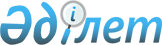 О внесении изменения в Указ Президента Республики Казахстан от 22 января 1999 года № 29 "О мерах по дальнейшей оптимизации системы государственных органов Республики Казахстан"Указ Президента Республики Казахстан от 20 октября 2023 года № 383.
      ПОСТАНОВЛЯЮ: 
      1. Внести в Указ Президента Республики Казахстан от 22 января 1999 года № 29 "О мерах по дальнейшей оптимизации системы государственных органов Республики Казахстан" следующее изменение:
      в приложении 1 к вышеназванному Указу:
      строку:
      "
      "
      изложить в следующей редакции:
      "
      ".
      2. Правительству Республики Казахстан принять меры, вытекающие из настоящего Указа.
      3. Настоящий Указ вводится в действие с 1 января 2024 года.
					© 2012. РГП на ПХВ «Институт законодательства и правовой информации Республики Казахстан» Министерства юстиции Республики Казахстан
				Подлежит опубликованию  
в Собрании актов Президента и  
Правительства Республики   
Казахстан   
Аппарат Высшей аудиторской палаты Республики Казахстан
183
Аппарат Высшей аудиторской палаты Республики Казахстан
228
      Президент Республики Казахстан

К. Токаев 
